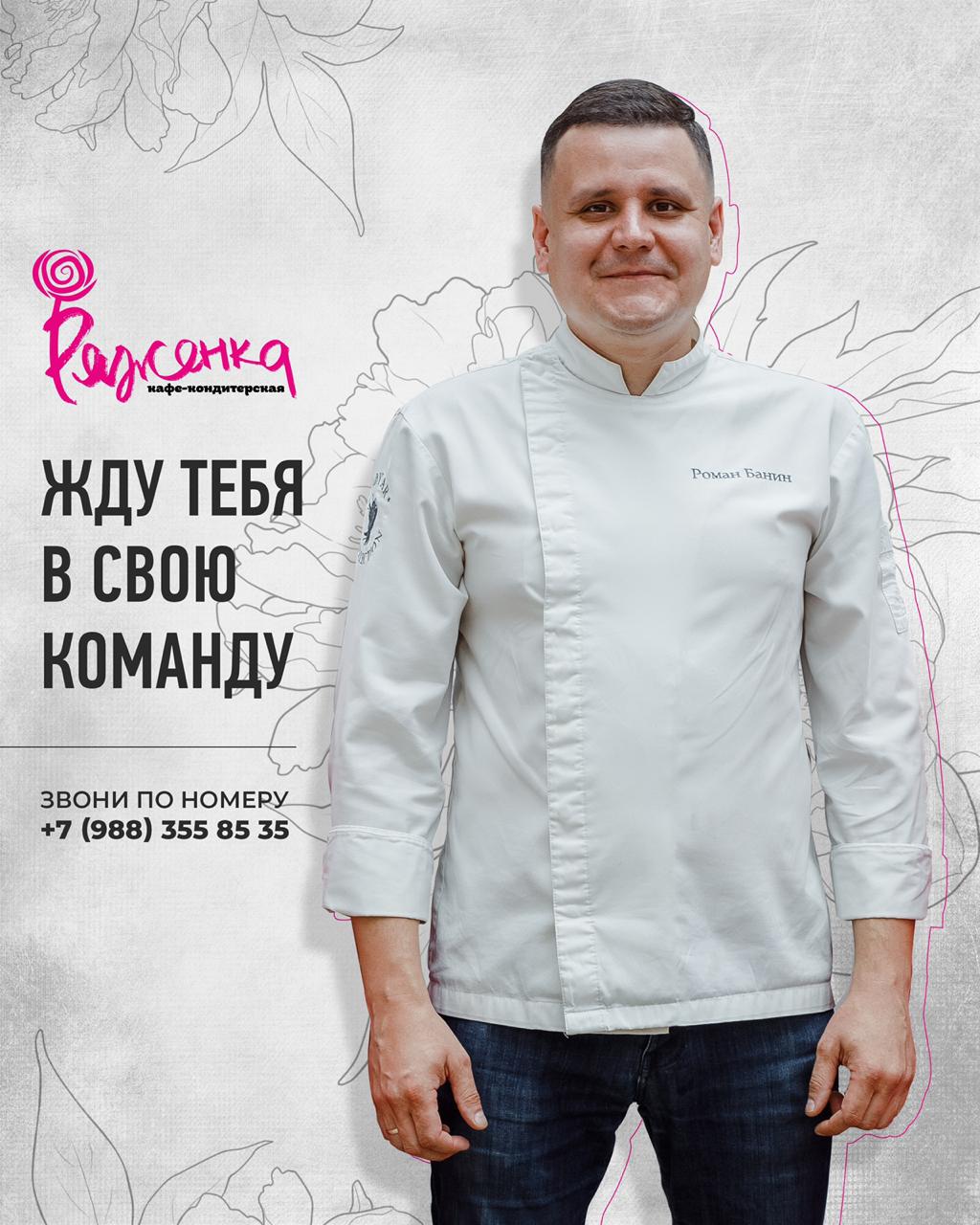 В кафе Ряженка, Сеть ресторанов Мадьяр приглашаем поваров, студентов и выпускников вашего колледжа. Готовы рассматривать даже с небольшим опытомКухня - Европейская Место работы:ТРЦ Сити Центр, Индустриальная 2Мега АдыгеяКрасная Площадь, Дзержинского 100 Режим работы с 09:00 до 22:00 Условия: Повара: график 4/4 + подработкиЗп ~ 2200 смена после стажировкиСтажировка - 4 дня (неполных) не оплачиваемая, потом 1600 в смену, пока не сдадите меню. Меню компактное, поэтому надолго стажировка не затянется.Для всех: вкусная еда, зп 2 раза в месяц, официальное трудоустройство, обучение, реальная возможность карьерного роста, забота и любовь команды ☎️ Звони 8(988)355-85-35 или пиши в Вотсап